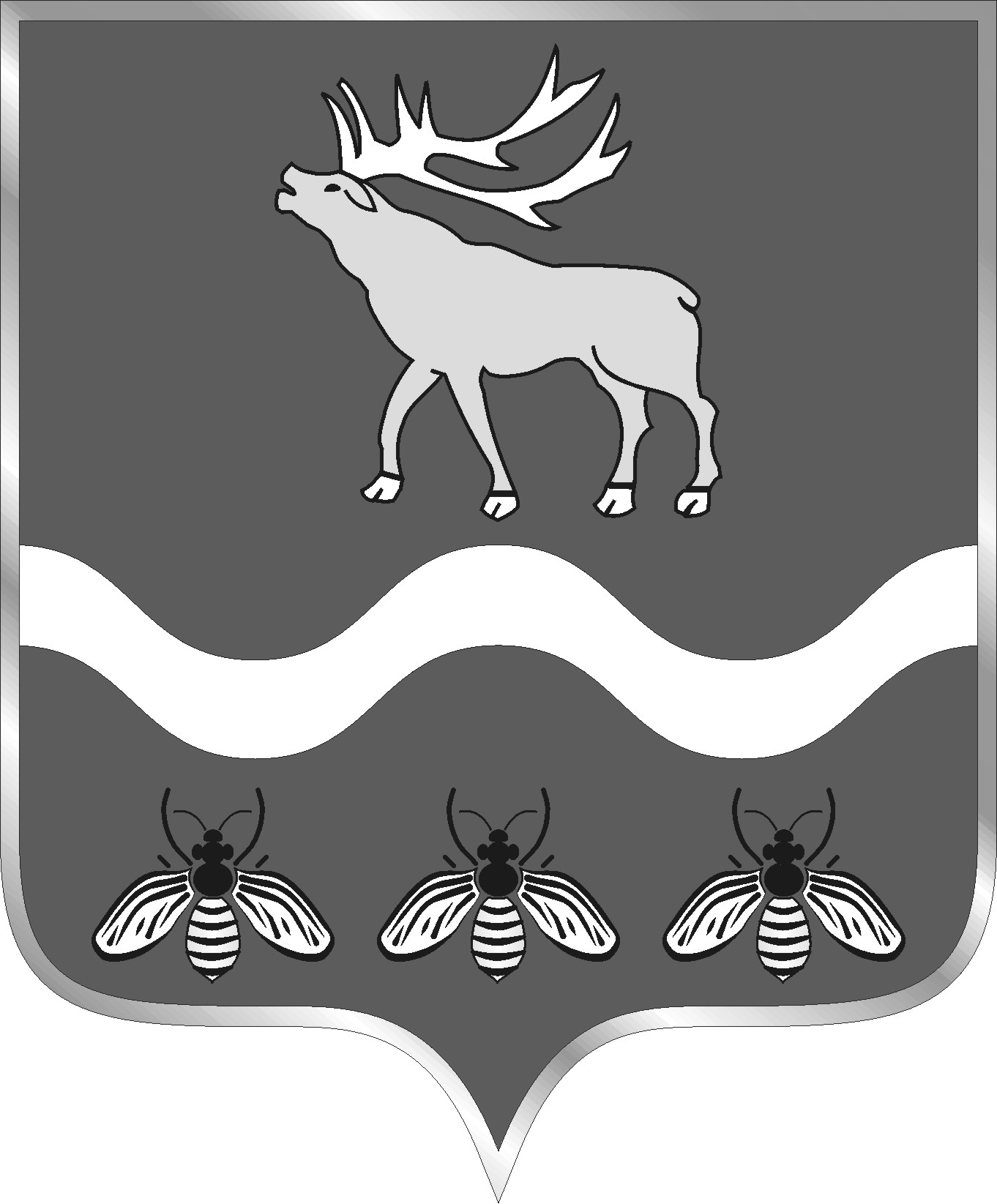 АДМИНИСТРАЦИЯНОВОСЫСОЕВСКОГО СЕЛЬСКОГО ПОСЕЛЕНИЯЯКОВЛЕВСКОГО МУНИЦИПАЛЬНОГО РАЙОНАПРИМОРСКОГО КРАЯПОСТАНОВЛЕНИЕ18 декабря 2019 года	       с.Новосысоевка                               № 77ПОСТАНОВЛЯЮ:1. Утвердить прилагаемый Порядок финансового обеспечения муниципальных учреждений Новосысоевского сельского поселения. 2.  Контроль  за  исполнением   настоящего    постановления   оставляю за собой. Глава Новосысоевского сельского поселения                                           А. В. ЛутченкоУтверждено Постановлением администрации Новосысоевского сельского поселения №77 от 18.12.2019Порядок финансового обеспечения муниципальных учреждений Новосысоевского сельского поселения1.Общие положения1.1.Настоящее Положение принято в целях обеспечения конституционных прав населения на участие в культурной жизни и пользование учреждениями культуры, доступ к культурным ценностям, а также для реализации полномочий органов местного самоуправления по решению вопросов местного значения по созданию условий для организации досуга и обеспечения населения услугами организаций культуры, созданию условий для развития местного традиционного народного художественного творчества и других вопросов местного значения в сфере культуры. 1.2. Настоящие Положения регулирует отношения органов местного самоуправления муниципального образования Новосысоевского сельского поселения и Муниципальным казенным учреждением культуры и спорта «Культурно – досуговый центр» (МКУКС КДЦ), также общие вопросы организации культурно-досуговой деятельности, взаимоотношений между гражданами и организациями в досуговой сфере.1.3. Настоящее Положение устанавливает принципы деятельности учреждений культуры клубного типа, гарантирующие права человека на духовное развитие, приобщение к ценностям национальной и мировой культуры, а также на культурную деятельность.2.Основы правового регулирования организации культурно-досуговой деятельности2.1.Культурно-досуговое обслуживание населения в Новосысоевском сельском поселении осуществляется в соответствии с Конституцией Российской Федерации, Законом Российской Федерации от 09.10.1992 № 3612-1 «Основы законодательства Российской Федерации о культуре», Федеральным законом от 06.10.2003 № 131-Ф3 «Об общих принципах организации местного самоуправления в Российской Федерации» и иными нормативными правовыми актами Российской Федерации, Приморского края, Уставом муниципального образования Новосысоевского сельского поселения, нормативными правовыми актами органов местного самоуправления Новосысоевского сельского поселения 3. Организация культурно-досуговой деятельности на территории муниципального образования осуществляется администрацией муниципального образования и (или) уполномоченным органом в сфере культуры. 3.1. На территории Новосысоевского сельского поселения в соответствии действующим законодательством создано МКУКС КДЦ в порядке, установленном представительным органом местного самоуправления муниципального образования. 3.2. Учредителем МКУКС КДЦ администрация Новосысоевского сельского поселения. МКУКС КДЦ создано для удолетворения общественных потребностей в сохранении и развитии народной традиционной культуры, поддержки любительского художественного творчества, другой самодеятельной творческой инициативы и социально-культурной активности населения, организации его досуга и отдыха. 3.3. Муниципальное учреждение культуры клубного типа создается как юридическое лицо и считается созданным с момента его регистрации в порядке, установленном действующим законодательством Российской Федерации. 3.4. Муниципальное учреждение культуры клубного типа осуществляет свою деятельность в соответствии с целями, определенными Уставом (Положением), в том числе предпринимательскую, в порядке, предусмотренном действующим законодательством Российской Федерации. 3.5. Учредитель обеспечивает организационные, материальные и финансовые условия деятельности МКУКС КДЦ.3.6. МКУКС КДЦ имеет право:·самостоятельно определять содержание и конкретные формы своей деятельности в соответствии с целями и задачами, указанными в их уставах;·использовать результаты интеллектуальной деятельности, приравненные к ним средства индивидуализации в порядке и на условиях, предусмотренных законодательством об авторском праве и смежных правах;·участвовать в установленном порядке в реализации муниципальных, государственных и иных целевых программ в сфере культуры;·создавать, реорганизовывать и ликвидировать по согласованию с учредителем филиалы, представительства и иные структурные подразделения клубного учреждения, которые по его доверенности могут в установленном порядке наделяться полностью или частично правами юридического лица, с регистрацией по фактическому адресу;·образовывать и вступать в созданные в соответствии с законодательством Российской Федерации культурно-творческие ассоциации, объединения и союзы;·вносить на рассмотрение учредителя предложение о переводе учреждения в автономное учреждение;·принимать участие в международной деятельности в соответствии с законодательством Российской Федерации;·осуществлять в установленном порядке сотрудничеств с аналогичными учреждениями и организациями;·совершать иные действия, не противоречащие действующему законодательству. 3.7. В соответствии с действующим законодательством Российской Федерации и Уставом (Положением) МКУКС КДЦ наделяется имуществом, необходимым для осуществления уставной деятельности (зданиями, сооружениями, оборудованием, а также другим необходимым имуществом потребительского, социального, культурного и иного назначения) на праве оперативного управления согласно перечню имущества и (или) баланса МКУКС КДЦ на дату его создания. Имущество МКУКС КДЦ является муниципальной собственностью. 3.8. Земельные участки, занимаемые учреждениями, закрепляются за ними в безвозмездное пользование в порядке, установленном законодательством Российской Федерации на весь период существования учреждения.3.9. Организация культурно-досугового обслуживания населения является расходным обязательством Новосысоевского сельского поселения. МКУКС КДЦ, финансируются за счет средств бюджета муниципального образования.3.10. Размеры бюджетного финансирования МКУКС КДЦ рассчитываются исходя из нормативов, определенных в установленном порядке, а при отсутствии таких нормативов, на основе общих принципов, предусмотренных законодательством Российской Федерации. 3.11. Расходы на финансовое обеспечение МКУКС КДЦ устанавливаются в соответствии с ведомственной структурой расходов бюджета Новосысоевского сельского поселения. 3.12. Финансирование должно обеспечить:·оплату труда работников (специалистов, творческого, управленческого, производственного и вспомогательного персонала) как состоящих в штате, так и привлекаемых по договорам, выплату гонораров авторам произведений, используемых учреждением культуры;·содержание зданий (включая расходы на коммунальные услуги, освещение, текущий ремонт и прочие анологичные расходы), оборудования, транспорта и (или) затраты на их аренду;·материальное обеспечение художественного воплощения творческих замыслов (организацию фестивалей, выставок, концертных программ, праздников и других массовых мероприятий);·оснащение учреждений культуры современными техническими средствами и оборудованием, в том числе обеспечивающими безопасность здания учреждения культуры;·проведение капитального ремонта;·другие затраты, связанные с основной деятельностью учреждения культуры. 3.13. Объем средств, направленных на обеспечение организации досуга населения Новосысоевского сельского поселения и предоставление услуг учреждениями культуры, определяется ежегодно при формировании проекта бюджета Новосысоевского сельского поселения на очередной финансовый год в соответствии с нормами финансовых затрат, установленных действующим законодательством.Об утверждении Порядка финансового обеспечения муниципальных учреждений Новосысоевского сельского поселения